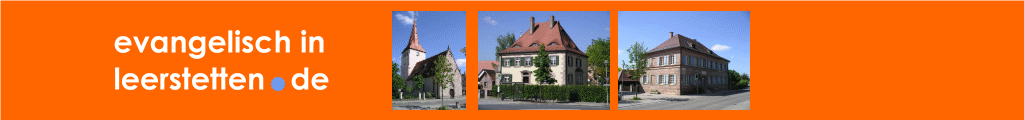 Kinder–Ausstattungs-Basar Baby & Kinderbekleidung, Kinderschuhe & Zubehör, 
z.B.: Spielsachen und Bücher, Kinderfahrzeuge (Fahrräder, Dreiräder, Roller, Bobby Car, usw.), Autositze, Umstandskleidung & Babybedarf (Kinderwagen, Babybetten, Wickeltische, usw.) Den Aufbau und Verkauf übernimmt die Krabbelgruppe Leerstetten 
in Kooperation mit unserem neuen Frauentreff „Sekt oder Hugo“!
Die Kleider (bis Gr. 158) sind nach Größen sortiert!Herzhaftes und Kaltgetränke oder Kaffee und Kuchen 
gibt es wie immer in unserem beliebten Café!Freitag, 08.04.2016 
von 17.00 bis 19.00 UhrEinlass für Schwangere u. Mütter von Säuglingen bereits ab 16.30 UhrIm Evang. Gemeindehaus Leerstetten, 
Hauptstr. 4 (gegenüber der Kirche)Infos gibt’s bei Steffi Schmidt Tel. 0170/4748931 & Susi Mörsberger Tel. 0179/5083835Der Veranstalter des Basars ist die Krabbelgruppe und der Frauentreff „Sekt oder Hugo“
der Evangelischen Kirchengemeinde in 90596 Schwanstetten-Leerstetten